Hope Foundation’s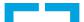 International Institute of Information Technology (I2IT)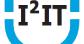 Hinjawadi, Pune- 411057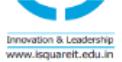 Department of Electronics & TelecommunicationActivity Report“Expert lecture on Key aspect of
Artificial Intelligence from industry prospective”Academic Year: 2019-20                                                                                Semester: IName of Event: Expert LectureDate of Conduction: 31 July,2019Time: 9.30am To 10.30 amTargeted Audience: BE E& TC StudentsNumber of Participants: 15Venue: A-301,I2IT campusTopic: “Key aspect of Artificial Intelligence from industry prospective”Resource Person: Ms.Abha Barve , Lead Data Scientist, PuneCoordinator: Prof. Ashvini KulkarniObjectives of the Guest Lecture (minimum 3):To understand the concepts of AI through some case studies.To understand the numerous applications and huge possibilities in the field of AI that goes beyond the normal human imagination.To explore skills required to become as a AI expert in this domainOutcome of the Guest lecture (minimum 3):Design and implement key components of intelligent agents and expert systems.Apply and integrate various artificial intelligence techniques in intelligent system developmentTo understand the importance of maintaining intelligent systems.Activity Description:The expert lecture on Key aspect of Artificial Intelligence from industry prospective for final year students from Electronics & Telecommunication Department. Event Photos: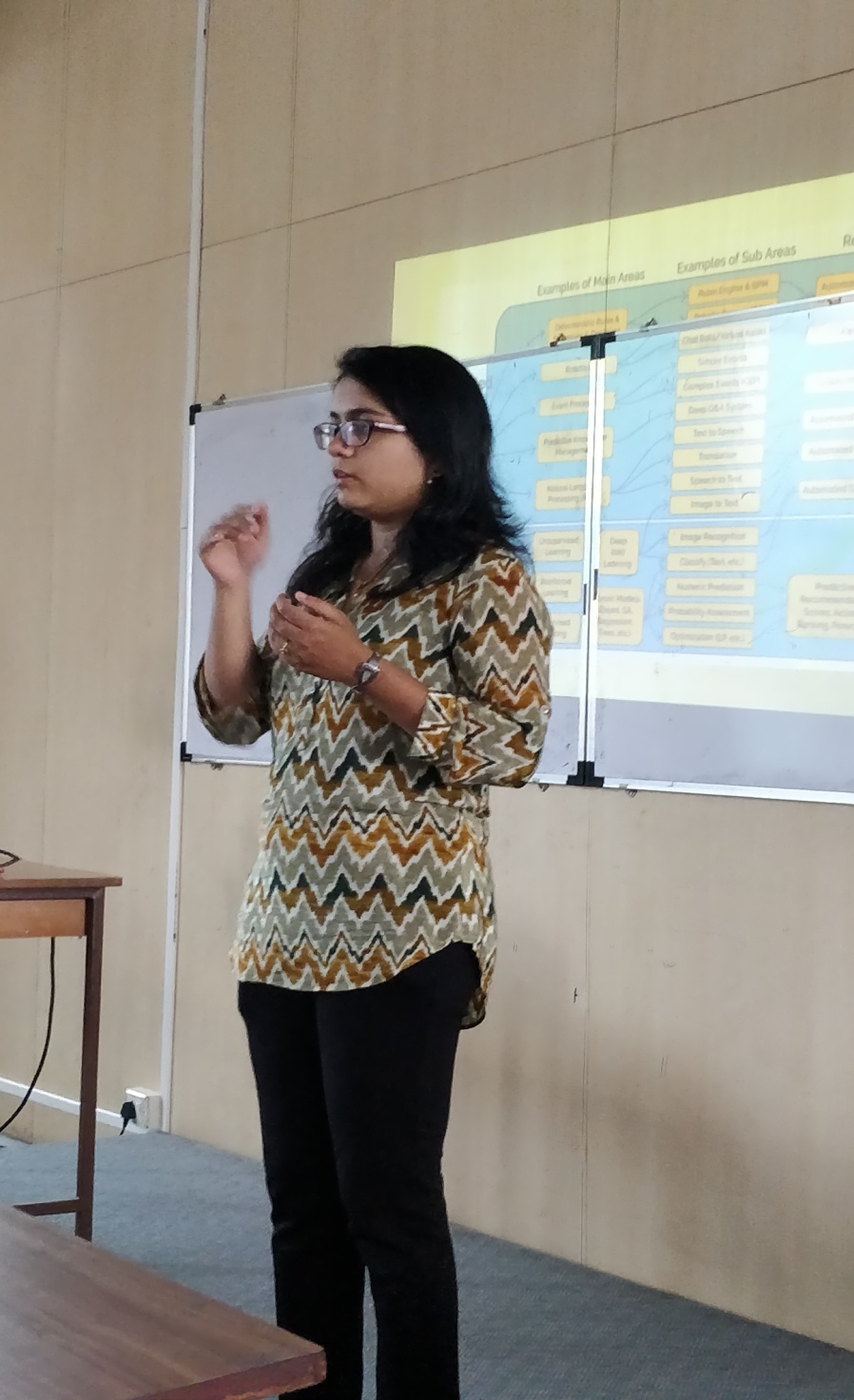 Image 1: Ms. Abha Barve Expressing  importance of AI.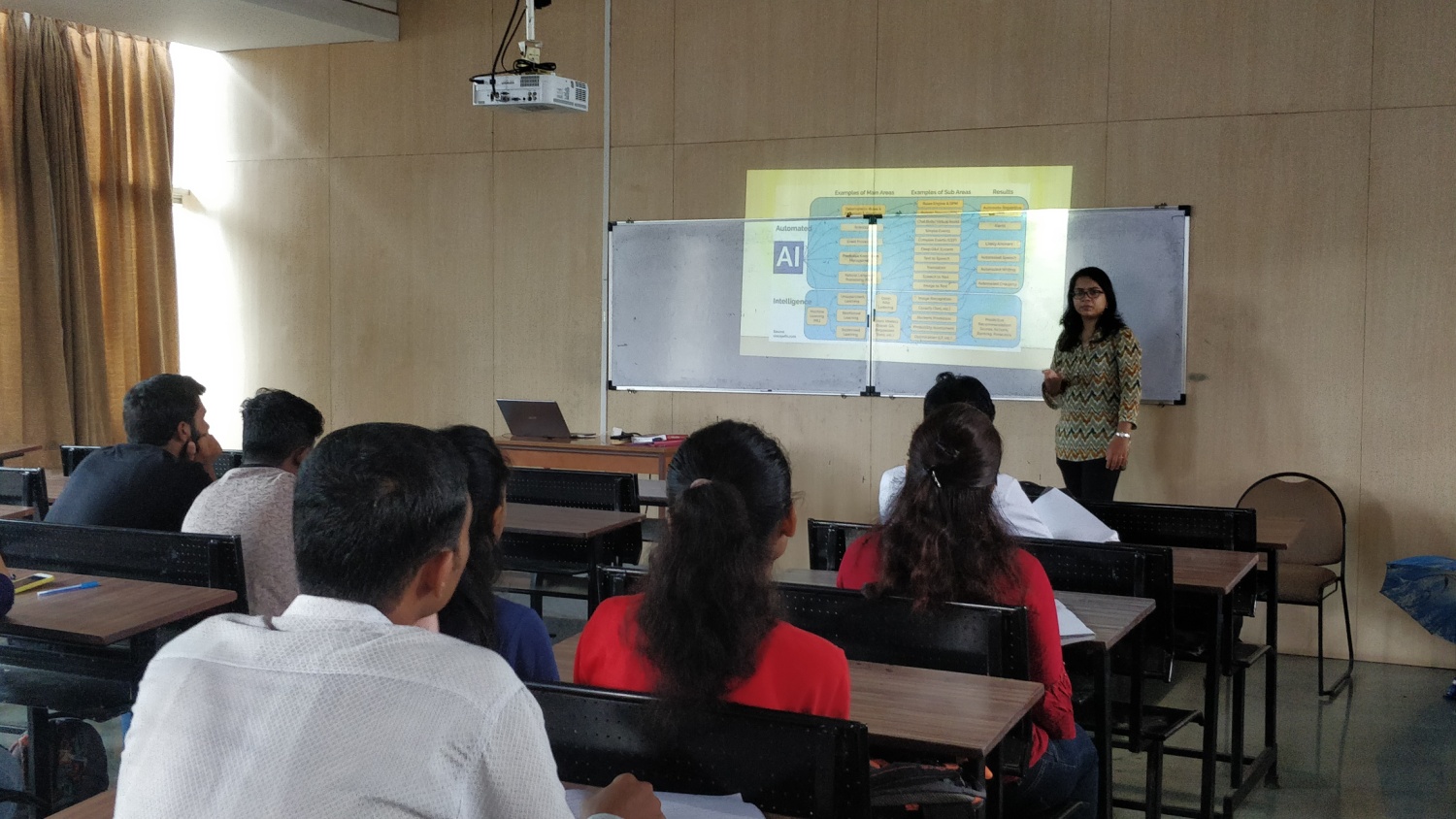 Image 2:  Interaction with Students.